09/06 RM03553MS – Excel 2007ATIVIDADE – PÁGINA: 331) Encontre os navios na planilha e ganhe a Batalha Naval.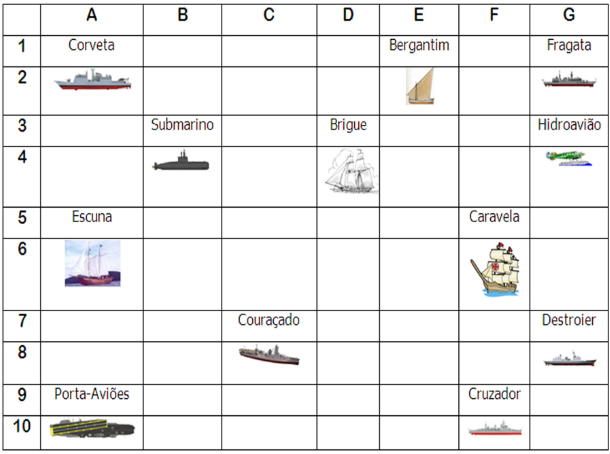 Escreva as células das imagens dos navios:Bergantim: E 2                  Brigue:D 4                    Caravela:F 6 Couraçado: C 8                 Cruzador:F 10              Corveta:A 2 Destroier: G 8                   Escuna:A 6                    Fragata: G 2 Submarino: B 4                 Porta Aviões:A 10         Hidroavião: G 4MS – Excel 2007ATIVIDADE – PÁGINA: 342) Faça as seguintes operações matemáticas na planilha do Excel: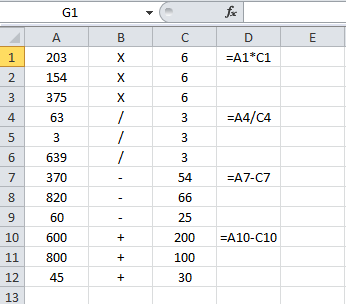 203 X 6 =1218                        154 x 6 =924            375x6=225063 : 3 =2634                             3 : 3 =1                   639:3=213370 - 54 =316636                       820-66=754             60 - 25 =35600 + 200 =800                      800 + 100 =900        45+30=75 